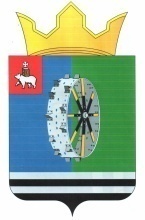 Совет депутатов Чайковского сельского поселенияНытвенского муниципального района Пермского краяР Е Ш Е Н И Е 16.05. 2017 г.									     № 189О назначении публичных слушанийпо проекту Правил благоустройства и санитарного содержания на территории Чайковского сельского поселения	В соответствии с п.2,4 ст.11 Устава Чайковского сельского поселения. Положением «О публичных слушаниях в Чайковском сельском поселении» Совет депутатов Чайковского сельского поселенияРЕШАЕТ:1. Провести 23 мая 2017 года в 11 часов публичные слушания по проекту Правил благоустройства и санитарного содержания на территории Чайковского сельского поселения, в здании МБУ «Культурно деловой центр Чайковского сельского поселения» по адресу: ст. Чайковская ул. Коробейникова 2.       2. Создать комиссию по подготовке и проведению публичных слушаний по проекту Правил благоустройства и санитарного содержания Чайковского сельского поселения (далее также – Комиссии), утвержденной в составе:Председатель Комиссии – Лопатина Оксана Сергеевна, глава Чайковского сельского поселенияСекретарь Комиссии – Суворова Ирина Леонидовна, главный специалист Совета депутатов - юрист.Члены Комиссии:Мильчакова Надежда Ильинична – главный экономист;Старцева Галина Геннадьевна – депутат Чайковского с/п.Колотыгина Галина Ивановна – депутат Чайковского с\п3. Прием предложений и замечаний по проекту Правил благоустройства и санитарного содержания Чайковского сельского поселения, для включения их в протокол публичных слушаний, принимаются в письменном виде от жителей Чайковского сельского поселения в срок по 23 мая 2017 года секретарем Комиссии, в администрации Чайковского сельского поселения по адресу: ст. Чайковская, ул. Коробейникова, 4.4. Администрации Чайковского сельского поселения: - опубликовать в срок до 17.05.2017 года на информационных стендах в библиотеках на ст. Чайковская и д. Луговая информационное сообщение, содержащее сведения о месте и времени проведения публичных слушаний, по проекту Правил благоустройства и санитарного содержания Чайковского сельского поселения, а также в сети «Интернет» на официальном сайте Чайковского сельского поселения по адресу: http://nytva.permarea.ru/chaykovskoe-sp- разместить в срок до 17.05.2017 года настоящее решение, на официальном сайте Чайковского сельского поселения в сети «Интернет». 5. Контроль за исполнением настоящего постановления оставляю за собой.Глава Чайковского сельского поселения                                           О.С. Лопатина